NORTH CAROLINS WING STAFF VACANCY ANNOUNCEMENT NCWG Chaplain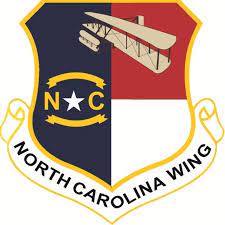 NCWG Chaplain DUTIES AND RESPONSIBILITIES (Ref: CAPP 30-1):The chaplain is a member of the commander’s staff at all echelons of command, and as such is the advisor to the commander and his/her staff on matters of religion, character, and the wellbeing of personnel under his/her command. The chaplain implements and executes the CAP Chaplain Corps program as recommended by the Chaplain Corps Advisory Council and as stated in CAPR 80-1. This program includes, but is not limited to: • Providing pastoral care of senior and cadet members, including counseling, visitation, encouragement, and other special assistance as the chaplain may be able to provide. • Performing professional functions as necessary, for example, religious services, liturgies, pastoral counseling, comfort care, emotional care, conflict management, etc. • Conducting character development programs as outlined in the CAPP 80 series, CAPP 40- 80 and CAPR 60-1. • Participating as chaplains in cadet summer encampments and other cadet activities. (Reference CAPR 60-1.) • Participating in Emergency Services missions and exercises by providing a chaplain presence as part of the Chaplain Support Team (CST) and resource for members participating in the mission/exercise and those on the scene who may be in distress. Participating in ecclesiastical public relations activities. The specific duties of CAP chaplains at each echelon of command are stated in CAPR 80-1. Every chaplain should be familiar with the following CAP directives: CAPR 30-1, CAPR 60-1 CAPR 80-1, and CAPP 40-80.POSITION REQUIREMENTSExperienced CAP officer an understanding of CAP structure and operations at the unit, group, wing. (Required)At least a Senior Rating in the Chaplain Specialty Track (Preferred)Previously served as a Sqaudron Chaplain (Required)Completed Level III of the CAP Education and Training Program (Required), will need to complete Level IV by 1 Jan 2025Active for two consecutive years in the CAP Chaplain CorpsASSIGNMENT REQUIREMENTS:Unit Assignment – NCWG HQ Staff; requires transfer to MAR-NC-001Position reports to: North Carolina Chief of StaffSELECTION AND APPLICATION PROCESS:Submit via email a letter of intent with a resume of relevant experience to Lt Col Christopher Duemmel at christopher.duemmel@ncwgcap.org  Please copy Maj Jordan Crawford at Jordan.crawford@ncwgcap.orgDUE DATE:15 January 2023